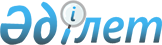 О внесении изменений в решение Чингирлауского районного маслихата от 23 декабря 2014 года № 30-3 "О районном бюджете на 2015-2017 годы"
					
			Утративший силу
			
			
		
					Решение Чингирлауского районного маслихата Западно-Казахстанской области от 13 марта 2015 года № 31-2. Зарегистрировано Департаментом юстиции Западно-Казахстанской области 2 апреля 2015 года № 3871. Утратило силу решением Чингирлауского районного маслихата Западно-Казахстанской области от 25 января 2016 года № 40-2      Сноска. Утратило силу решением Чингирлауского районного маслихата Западно-Казахстанской области от 25.01.2016 № 40-2.

      В соответствии с Бюджетным кодексом Республики Казахстан от 4 декабря 2008 года, Законом Республики Казахстан "О местном государственном управлении и самоуправлении в Республике Казахстан" от 23 января 2001 года, районный маслихат РЕШИЛ:

      1. Внести в решение Чингирлауского районного маслихата от 23 декабря 2014 года № 30-3 "О районном бюджете на 2015-2017 годы" (зарегистрированное в Реестре государственной регистрации нормативных правовых актов № 3769, опубликованное 31 января 2015 года в районной газете "Серпін") следующие изменения:

       пункт 1 изложить в следующей редакции:

      "1. Утвердить районный бюджет на 2015-2017 годы согласно приложениям 1, 2 и 3 соответственно, в том числе на 2015 год в следующих объемах:

      1) доходы – 2 523 495 тысяч тенге:

      налоговые поступления – 224 729 тысяч тенге;

      неналоговые поступления – 5 396 тысяч тенге;

      поступления от продажи основного капитала – 660 тысяч тенге;

      поступления трансфертов – 2 292 710 тысяч тенге;

      2) затраты – 2 522 522 тысячи тенге:

      3) чистое бюджетное кредитование – 50 541 тысяча тенге:

      бюджетные кредиты – 50 541 тысяча тенге;

      погашение бюджетных кредитов – 0 тенге;

      4) сальдо по операциям с финансовыми активами – 13 963 тысячи тенге:

      приобретение финансовых активов – 13 963 тысячи тенге;

      поступления от продажи финансовых активов государства – 0 тенге;

      5) дефицит (профицит) бюджета – -63 531 тысяча тенге:

      6) финансирование дефицита (использование профицита) бюджета – 63 531 тысяча тенге:

      поступление займов – 50 541 тысяча тенге;

      погашение займов – 15 087 тысяч тенге;

      используемые остатки бюджетных средств – 28 077 тысяч тенге.";

       приложение 1 к указанному решению изложить в новой редакции согласно приложению к настоящему решению.

      2. Руководителю аппарата районного маслихата (Б. Уразгалиеву) обеспечить государственную регистрацию данного решения в органах юстиции, его официальное опубликование в информационно-правовой системе "Әділет" и в средствах массовой информации.

      3. Настоящее решение вводится в действие с 1 января 2015 года.

 Районный бюджет на 2015 год            тысяч тенге


					© 2012. РГП на ПХВ «Институт законодательства и правовой информации Республики Казахстан» Министерства юстиции Республики Казахстан
				
      Председатель сессии

У. Усмангалиев

      Секретарь маслихата

Т. Калмен
Приложение 
к решению Чингирлауского 
районного маслихата 
от 13 марта 2015 года № 31-2Приложение 1 
к решению Чингирлауского 
районного маслихата 
от 23 декабря 2014 года № 30-3Категория

Категория

Категория

Категория

Категория

Сумма

Класс

Класс

Класс

Класс

Сумма

Подкласс

Подкласс

Подкласс

Сумма

Специфика

Специфика

Сумма

Наименование

Сумма

1) Доходы

 2 523 495

1

Налоговые поступления

224 729

01

Подоходный налог

91 638

2

Индивидуальный подоходный налог

91 638

03

Социальный налог

84 376

1

Социальный налог

84 376

04

Налоги на собственность

44 141

1

Налоги на имущество

26 689

3

Земельный налог

829

4

Налог на транспортные средства

14 823

5

Единый земельный налог

1 800

05

Внутренние налоги на товары, работы и услуги

3 264

2

Акцизы

515

3

Поступления за использование природных и других ресурсов

1 000

4

Сборы за ведение предпринимательской и профессиональной деятельности

1 749

07

Прочие налоги

110

1

Прочие налоги

110

08

Обязательные платежи, взимаемые за совершение юридически значимых действий и (или) выдачу документов уполномоченными на то государственными органами или должностными лицами

1 200

1

Государственная пошлина

1 200

2

Неналоговые поступления

5 396

01

Доходы от государственной собственности

3 800

5

Доходы от аренды имущества, находящегося в государственной собственности

3 800

06

Прочие неналоговые поступления

1 596

1

Прочие неналоговые поступления

1 596

3

Поступления от продажи основного капитала

660

01

Продажа государственного имущества, закрепленного за государственными учреждениями

500

1

Продажа государственного имущества, закрепленного за государственными учреждениями

500

03

Продажа земли и нематериальных активов

160

1

Продажа земли

160

4

Поступления трансфертов

2 292 710

02

Трансферты из вышестоящих органов государственного управления

2 292 710

2

Трансферты из областного бюджета

2 292 710

Функциональная группа

Функциональная группа

Функциональная группа

Функциональная группа

Функциональная группа

Сумма

Функциональная подгруппа

Функциональная подгруппа

Функциональная подгруппа

Функциональная подгруппа

Сумма

Администратор бюджетных программ

Администратор бюджетных программ

Администратор бюджетных программ

Сумма

Бюджетная программа

Бюджетная программа

Сумма

Наименование

Сумма

2) Затраты

2 522 522

01

Государственные услуги общего характера

243 657

1

Представительные, исполнительные и другие органы, выполняющие общие функции государственного управления

188 918

112

Аппарат маслихата района (города областного значения)

16 358

001

Услуги по обеспечению деятельности маслихата района (города областного значения)

16 358

122

Аппарат акима района (города областного значения)

71 615

001

Услуги по обеспечению деятельности акима района
 (города областного значения)

67 715

003

Капитальные расходы государственного органа

3 900

123

Аппарат акима района в городе, города районного значения, поселка, села, сельского округа

100 945

001

Услуги по обеспечению деятельности акима района в городе, города районного значения, поселка, села, сельского округа

97 245

022

Капитальные расходы государственного органа

3 700

2

Финансовая деятельность

260

459

Отдел экономики и финансов района (города областного значения)

260

010

Приватизация, управление коммунальным имуществом, постприватизационная деятельность и регулирование споров, связанных с этим

260

9

Прочие государственные услуги общего характера

54 479

458

Отдел жилищно-коммунального хозяйства, пассажирского транспорта и автомобильных дорог района (города областного значения)

26 164

001

Услуги по реализации государственной политики на местном уровне в области жилищно-коммунального хозяйства, пассажирского транспорта и автомобильных дорог

17 164

013

Капитальные расходы государственного органа

9 000

459

Отдел экономики и финансов района (города областного значения)

28 315

001

Услуги по реализации государственной политики в области формирования и развития экономической политики, государственного планирования, исполнения бюджета и управления коммунальной собственностью района (города областного значения)

28 315

02

Оборона

25 678

1

Военные нужды

4 054

122

Аппарат акима района (города областного значения)

4 054

005

Мероприятия в рамках исполнения всеобщей воинской обязанности

4 054

2

Организация работы по чрезвычайным ситуациям

21 624

122

Аппарат акима района (города областного значения)

21 624

006

Предупреждение и ликвидация чрезвычайных ситуаций масштаба района (города областного значения)

21 624

03

Общественный порядок, безопасность, правовая, судебная, уголовно-исполнительная деятельность

6 100

9

Прочие услуги в области общественного порядка и безопасности

6 100

458

Отдел жилищно-коммунального хозяйства, пассажирского транспорта и автомобильных дорог района (города областного значения)

6 100

021

Обеспечение безопасности дорожного движения в населенных пунктах

6 100

04

Образование

1 289 859

1

Дошкольное воспитание и обучение

137 856

464

Отдел образования района (города областного значения)

137 856

009

Обеспечение деятельности организаций дошкольного воспитания и обучения

137 856

2

Начальное, основное среднее и общее среднее образование

1 084 260

123

Аппарат акима района в городе, города районного значения, поселка, села, сельского округа

97

005

Организация бесплатного подвоза учащихся до школы и обратно в сельской местности

97

464

Отдел образования района (города областного значения)

1 084 163

003

Общеобразовательное обучение

1 008 271

006

Дополнительное образование для детей

75 892

9

Прочие услуги в области образования

67 743

464

Отдел образования района (города областного значения)

42 472

001

Услуги по реализации государственной политики на местном уровне в области образования

8 374

004

Информатизация системы образования в государственных учреждениях образования района (города областного значения)

2 621

005

Приобретение и доставка учебников, учебно-методических комплексов для государственных учреждений образования района (города областного значения)

17 107

007

Проведение школьных олимпиад, внешкольных мероприятий и конкурсов районного (городского) масштаба

1 242

015

Ежемесячная выплата денежных средств опекунам (попечителям) на содержание ребенка-сироты (детей-сирот), и ребенка (детей), оставшегося без попечения родителей

11 928

067

Капитальные расходы подведомственных государственных учреждений и организаций

1 200

466

Отдел архитектуры, градостроительства и строительства района (города областного значения)

25 271

037

Строительство и реконструкция объектов образования

25 271

05

Здравоохранение

17

9

Прочие услуги в области здравоохранения

17

123

Аппарат акима района в городе, города районного значения, поселка, села, сельского округа

17

002

Организация в экстренных случаях доставки тяжелобольных людей до ближайшей организации здравоохранения, оказывающей врачебную помощь

17

06

Социальная помощь и социальное обеспечение

155 038

2

Социальная помощь

125 500

451

Отдел занятости и социальных программ района (города областного значения)

125 500

002

Программа занятости

36 601

005

Государственная адресная социальная помощь

14 974

006

Оказание жилищной помощи

4 854

007

Социальная помощь отдельным категориям нуждающихся граждан по решениям местных представительных органов

16 999

010

Материальное обеспечение детей-инвалидов, воспитывающихся и обучающихся на дому

762

014

Оказание социальной помощи нуждающимся гражданам на дому

22 727

016

Государственные пособия на детей до 18 лет

17 660

017

Обеспечение нуждающихся инвалидов обязательными гигиеническими средствами и предоставление услуг специалистами жестового языка, индивидуальными помощниками в соответствии с индивидуальной программой реабилитации инвалида

5 598

052

Проведение мероприятий, посвященных семидесятилетию Победы в Великой Отечественной войне

5 325

9

Прочие услуги в области социальной помощи и социального обеспечения

29 538

451

Отдел занятости и социальных программ района (города областного значения)

29 355

001

Услуги по реализации государственной политики на местном уровне в области обеспечения занятости и реализации социальных программ для населения

28 358

011

Оплата услуг по зачислению, выплате и доставке пособий и других социальных выплат

997

458

Отдел жилищно-коммунального хозяйства, пассажирского транспорта и автомобильных дорог района (города областного значения)

183

050

Реализация Плана мероприятий по обеспечению прав и улучшению качества жизни инвалидов

183

07

Жилищно-коммунальное хозяйство

427 641

1

Жилищное хозяйство

6 724

458

Отдел жилищно-коммунального хозяйства, пассажирского транспорта и автомобильных дорог района (города областного значения)

6 724

003

Организация сохранения государственного жилищного фонда

1 000

004

Обеспечение жильем отдельных категорий граждан

1 000

041

Ремонт и благоустройство объектов в рамках развития городов и сельских населенных пунктов по Дорожной карте занятости 2020

4 724

2

Коммунальное хозяйство

401 583

466

Отдел архитектуры, градостроительства и строительства района (города областного значения)

401 583

005

Развитие коммунального хозяйства

23 277

058

Развитие системы водоснабжения и водоотведения в сельских населенных пунктах

378 306

3

Благоустройство населенных пунктов

19 334

123

Аппарат акима района в городе, города районного значения, поселка, села, сельского округа

6 932

008

Освещение улиц населенных пунктов

1 968

009

Обеспечение санитарии населенных пунктов

1 754

011

Благоустройство и озеленение населенных пунктов

3 210

458

Отдел жилищно-коммунального хозяйства, пассажирского транспорта и автомобильных дорог района (города областного значения)

12 402

015

Освещение улиц в населенных пунктах

5 116

016

Обеспечение санитарии населенных пунктов

3 767

018

Благоустройство и озеленение населенных пунктов

3 519

08

Культура, спорт, туризм и информационное пространство

241 939

1

Деятельность в области культуры

126 584

457

Отдел культуры, развития языков, физической культуры и спорта района (города областного значения)

126 584

003

Поддержка культурно-досуговой работы

126 584

2

Спорт

6 551

457

Отдел культуры, развития языков, физической культуры и спорта района (города областного значения)

6 551

008

Развитие массового спорта и национальных видов спорта

3 000

009

Проведение спортивных соревнований на районном (города областного значения) уровне

1 711

010

Подготовка и участие членов сборных команд района (города областного значения) по различным видам спорта на областных спортивных соревнованиях

1 840

3

Информационное пространство

82 618

456

Отдел внутренней политики района (города областного значения)

7 894

002

Услуги по проведению государственной информационной политики

7 894

457

Отдел культуры, развития языков, физической культуры и спорта района (города областного значения)

74 724

006

Функционирование районных (городских) библиотек

73 575

007

Развитие государственного языка и других языков народа Казахстана

1 149

9

Прочие услуги по организации культуры, спорта, туризма и информационного пространства

26 186

456

Отдел внутренней политики района (города областного значения)

15 388

001

Услуги по реализации государственной политики на местном уровне в области информации, укрепления государственности и формирования социального оптимизма граждан

10 488

003

Реализация мероприятий в сфере молодежной политики

4 900

457

Отдел культуры, развития языков, физической культуры и спорта района (города областного значения)

10 798

001

Услуги по реализации государственной политики на местном уровне в области культуры, развития языков, физической культуры и спорта

10 798

10

Сельское, водное, лесное, рыбное хозяйство, особо охраняемые природные территории, охрана окружающей среды и животного мира, земельные отношения

75 717

1

Сельское хозяйство

40 207

459

Отдел экономики и финансов района (города областного значения)

17 242

099

Реализация мер по оказанию социальной поддержки специалистов

17 242

462

Отдел сельского хозяйства района (города областного значения)

17 073

001

Услуги по реализации государственной политики на местном уровне в сфере сельского хозяйства

17 073

473

Отдел ветеринарии района (города областного значения)

5 892

001

Услуги по реализации государственной политики на местном уровне в сфере ветеринарии

892

006

Организация санитарного убоя больных животных

500

007

Организация отлова и уничтожения бродячих собак и кошек

500

008

Возмещение владельцам стоимости изымаемых и уничтожаемых больных животных, продуктов и сырья животного происхождения

4 000

6

Земельные отношения

8 809

463

Отдел земельных отношений района (города областного значения)

8 809

001

Услуги по реализации государственной политики в области регулирования земельных отношений на территории района (города областного значения)

8 809

9

Прочие услуги в области сельского, водного, лесного, рыбного хозяйства, охраны окружающей среды и земельных отношений

26 701

473

Отдел ветеринарии района (города областного значения)

26 701

011

Проведение противоэпизоотических мероприятий

26 701

11

Промышленность, архитектурная, градостроительная и строительная деятельность

12 561

2

Архитектурная, градостроительная и строительная деятельность

12 561

466

Отдел архитектуры, градостроительства и строительства района (города областного значения)

12 561

001

Услуги по реализации государственной политики в области строительства, улучшения архитектурного облика городов, районов и населенных пунктов области и обеспечению рационального и эффективного градостроительного освоения территории района (города областного значения)

10 961

015

Капитальные расходы государственного органа

1 600

12

Транспорт и коммуникации

17 000

1

Автомобильный транспорт

17 000

458

Отдел жилищно-коммунального хозяйства, пассажирского транспорта и автомобильных дорог района (города областного значения)

17 000

023

Обеспечение функционирования автомобильных дорог

17 000

13

Прочие

26 862

3

Поддержка предпринимательской деятельности и защита конкуренции

8 560

469

Отдел предпринимательства района (города областного значения)

8 560

001

Услуги по реализации государственной политики на местном уровне в области развития предпринимательства

6 960

004

Капитальные расходы государственного органа

1 600

9

Прочие

18 302

123

Аппарат акима района в городе, города районного значения, поселка, села, сельского округа

13 902

040

Реализация мер по содействию экономическому развитию регионов в рамках Программы "Развитие регионов"

13 902

459

Отдел экономики и финансов района (города областного значения)

4 400

012

Резерв местного исполнительного органа района (города областного значения)

4 400

14

Обслуживание долга

0

1

Обслуживание долга

0

459

Отдел экономики и финансов района (города областного значения)

0

021

Обслуживание долга местных исполнительных органов по выплате вознаграждений и иных платежей по займам из областного бюджета

0

15

Трансферты

453

1

Трансферты

453

459

Отдел экономики и финансов района (города областного значения)

453

006

Возврат неиспользованных (недоиспользованных) целевых трансфертов

453

3) Чистое бюджетное кредитование

50 541

Бюджетные кредиты

50 541

10

Сельское, водное, лесное, рыбное хозяйство, особо охраняемые природные территории, охрана окружающей среды и животного мира, земельные отношения

50 541

1

Сельское хозяйство

50 541

459

Отдел экономики и финансов района (города областного значения)

50 541

018

Бюджетные кредиты для реализации мер социальной поддержки специалистов

50 541

13

Прочие

0

9

Прочие

0

458

Отдел жилищно-коммунального хозяйства, пассажирского транспорта и автомобильных дорог района (города областного значения)

0

Категория

Категория

Категория

Категория

Категория

Сумма

Класс

Класс

Класс

Класс

Сумма

Подкласс

Подкласс

Подкласс

Сумма

Специфика

Специфика

Сумма

Наименование

Сумма

5

Погашение бюджетных кредитов

0

01

Погашение бюджетных кредитов

0

1

Погашение бюджетных кредитов, выданных из государственного бюджета

0

13

Погашение бюджетных кредитов, выданных из местного бюджета физическим лицам

0

4) Сальдо по операциям с финансовыми активами

13 963

Функциональная группа

Функциональная группа

Функциональная группа

Функциональная группа

Функциональная группа

Сумма

Функциональная подгруппа

Функциональная подгруппа

Функциональная подгруппа

Функциональная подгруппа

Сумма

Администратор бюджетных программ

Администратор бюджетных программ

Администратор бюджетных программ

Сумма

Бюджетная программа

Бюджетная программа

Сумма

Наименование

Сумма

Приобретение финансовых активов

13 963

07

Жилищно-коммунальное хозяйство

13 963

1

Жилищное хозяйство

13 963

458

Отдел жилищно-коммунального хозяйства, пассажирского транспорта и автомобильных дорог района (города областного значения)

13 963

060

Увеличение уставных капиталов специализированных уполномоченных организаций

13 963

Категория

Категория

Категория

Категория

Категория

Сумма

Класс

Класс

Класс

Класс

Сумма

Подкласс

Подкласс

Подкласс

Сумма

Специфика

Специфика

Сумма

Наименование

Сумма

6

Поступление от продажи финансовых активов государства

0

01

Поступление от продажи финансовых активов государства

0

1

Поступление от продажи финансовых активов внутри страны

0

5) Дефицит (профицит) бюджета

-63 531

6) Финансирование дефицита (использование профицита) бюджета

63 531

7

Поступления займов

50 541

01

Внутренние государственные займы

50 541

2

Договоры займа

50 541

03

Займы, получаемые местным исполнительным органом района (города областного значения)

50 541

Функциональная группа

Функциональная группа

Функциональная группа

Функциональная группа

Функциональная группа

Сумма

Функциональная подгруппа

Функциональная подгруппа

Функциональная подгруппа

Функциональная подгруппа

Сумма

Администратор бюджетных программ

Администратор бюджетных программ

Администратор бюджетных программ

Сумма

Бюджетная программа

Бюджетная программа

Сумма

Наименование

Сумма

16

Погашение займов

15 087

1

Погашение займов

15087

459

Отдел экономики и финансов района (города областного значения)

15087

005

Погашение долга местного исполнительного органа перед вышестоящим бюджетом

15 087

7) Используемые остатки бюджетных средств

28 077

Категория

Категория

Категория

Категория

Категория

Сумма

Класс

Класс

Класс

Класс

Сумма

Подкласс

Подкласс

Подкласс

Сумма

Специфика

Специфика

Сумма

Наименование

Сумма

8

Используемые остатки бюджетных средств

28 077

01

Остатки бюджетных средств

28 077

1

Свободные остатки бюджетных средств

28 077

01

Свободные остатки бюджетных средств

28 077

